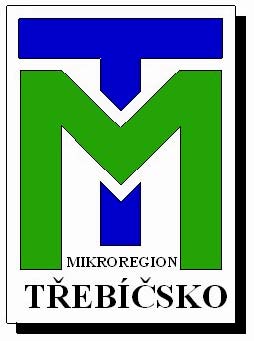 Mikroregion TŘEBÍČSKOdobrovolný svazek obcí, IČ: 70939641, Masarykovo nám. č. p. 116/6, Vnitřní Město, 674 01 TřebíčMikroregion TŘEBÍČSKO, dobrovolný svazek obcí, IČ: 70939641, se sídlem: Masarykovo nám. č. p. 116/6, Vnitřní Město, 674 01 Třebíč 1 (dále též „Svazek“) vyhlašuje průzkum trhu za účelem zadání veřejné zakázky malého rozsahu „Zhotovení stolních kalendářů svazku obcí Mikroregion TŘEBÍČSKO na rok 2021“. 1. Identifikační údaje zadavatele veřejné zakázkyNázev:      Mikroregion TŘEBÍČSKO, dobrovolný svazek obcí (dále též „Svazek“) Sídlo:         Masarykovo nám. č. p. 116/6, Vnitřní Město, 674 01 Třebíč 1 IČ:      	      70939641 Osoby oprávněné jednat za zadavatele:  Miloš Hrůza, předseda, e-mail: milos.hruza@trebic.czKontaktní osoba: Bc. Irena Novotná, tel. 568 896 231, e-mail: irena.novotna@trebic.cz2. Vymezení předmětu veřejné zakázkyPředmětem veřejné zakázky (dále též „zakázka“ nebo také „dílo“) je návrh, zhotovení, tisk a dodávka stolních kalendářů pro dobrovolný svazek obcí Mikroregion TŘEBÍČSKO na kalendářní rok 2021 (dále též „stolní kalendáře“ nebo „kalendáře“) v počtu 1 350 ks, včetně předání elektronické verze díla pro tisk. Stolní kalendáře, které jsou předmětem této zakázky, budou provedeny v rozsahu dle této dokumentace k průzkumu trhu za účelem zadání veřejné zakázky malého rozsahu „Zhotovení stolních kalendářů svazku obcí Mikroregion TŘEBÍČSKO na rok 2021“ (dále jen „Dokumentace průzkumu trhu“) a její přílohy č. 1 – obchodních podmínek. Předpokládaná hodnota veřejné zakázky: 73 000,00 Kč bez DPH. Jedná se tedy o zakázku malého rozsahu, která není zadávána v zadávacím řízení dle zák. 
č. 134/2016 Sb., o zadávání veřejných zakázek (dále jen „Zákon“). Tento průzkum trhu za účelem získání nabídky na zakázku není v režimu žádného zadávacího řízení dle Zákona. 2.1 Specifikace zakázky:2.1.1 DodávkaStolní kalendáře v objednaném počtu, zabalené maximálně po 50 ks budou dodány kontaktní osobě (uvedena v obchodních podmínkách) do skladu v přízemí v budově MěÚ Třebíč, Karlovo nám. č. p. 104/55, Vnitřní Město, 674 01 Třebíč 1.  2.1.2 Grafický návrh, obsahStolní kalendář: barevnost = 4/4; papír = křída 150 g na prvním listu obálky kalendáře, křída 120 g na všech dalších stranách kalendáře (kromě prvního listu obálky, kde bude použita vyšší kvalita papíru); způsob balení = do folie po 50 ks . Stojánek kartonový s tiskem z obou stran, barevnost 3/0, typ stojáček s pevnou základnou. Papír skl. lepenka, vazba twin kovová.  Grafické práce, návrh, sazba a tisk, doprava do Třebíče.   2.1.2.1 Formát: Ve tvaru obdélníku, rozměry kalendáře cca 280 mm x 170 mm včetně stojánku, rozměry běžné strany kalendáře cca 280 mm x 140 mm, z toho cca 90 mm x 140 mm obrazová příloha + cca 170 mm x 140 mm kalendárium.  2.1.2.2 Horní strana:Na horní straně kalendáře bude uveden rok 2021, text „Mikroregion TŘEBÍČSKO“ a text „proměny  našich obcí“ popř. další údaje a grafické prvky, které budou navrženy v rámci kreativního návrhu.  Fotografie dodá po uzavření smlouvy o dílo zadavatel. Kreativní výtvarný návrh horní strany kalendáře bude řešit rozčlenění ploch a barevnost. Pokud bude návrh zahrnovat grafické ztvárnění území Svazku, bude uvažováno s tím, že území je tvořeno plochou všech katastrálních území těchto samostatných obcí: Čechočovice, Kožichovice, Krahulov, Mastník, Okřešice, Stařeč, Střítež, Trnava, Třebíč. 2.1.2.3 Vnitřní členění kalendáře:Bude vyhotoven kreativní návrh řešení běžných vnitřních stran kalendáře, který bude mj. zahrnovat grafický návrh uspořádání a členění základních ploch včetně návrhu barevného řešení.  Pro každý týden v roce 2021 (tj. pro 1.-52. týden v roce 2021), 52. a 53. týden v roce 2020 
a 1. týden v roce 2022 bude určena 1 strana, která bude obsahovat prostor pro 1 fotografii na výšku, umístěnou v kalendáři pohledově vpravo, o celkových rozměrech cca 90 mm x cca 130 mm a místo pro maximálně dvouřádkový text popisu fotografie. V součtu bude v kalendáři celkem 55 takto řešených běžných stran, určených pro jednotlivé týdny v roce. Dále bude pro jednotlivé dny v týdnu vymezeno celkem 7 prostorových částí, z toho 5 prostorových částí (sloupců, řádků) pro pondělí až pátek s rozčleněním do časových úseků od 7.00 do 16.00 hodin. Grafický návrh běžných stran kalendáře bude ve sloupcích a v řádcích, vymezených pro psaní poznámek uživatelů v jednotlivých dnech, proveden se základní plochou v bílé barvě (tj. tak aby pohodlně umožňoval psát uživatelům v této části kalendáře jejich poznámky). Součástí návrhu bude označení měsíce, týdne a dnů a dále grafické symboly měsíčních fází (novoluní, první čtvrť, poslední čtvrť a úplněk). Bude navrženo číselné označení roku, číselné označení jednotlivých týdnů v roce, slovní a číselné označení jednotlivých dnů, označení svátků popř. další logické prvky. Fotografie a texty dodá v termínu dle smlouvy o dílo objednatel. Součástí grafických prací bude případný ořez fotografií, úpravy kontrastu a jasu, případně otočení. 2.1.2.4 Plánovací kalendář na rok 2020:Součástí kalendáře bude dále plánovací kalendář na rok 2021. Plánovací kalendář bude v rozsahu jedné strany.  2.1.2.5 Abecední kalendář jmenin a státních svátků na rok 2021:Návrh kalendáře bude dále obsahovat souhrnný abecední kalendář jmenin a státních svátků na rok 2021. Kalendář jmenin a státních svátků bude navržen v rozsahu maximálně 2 stran.  2.1.2.7 Prostor pro ostatní informace:Dále bude v kalendáři uvažováno s místem pro text o Svazku a místo pro povinné informace, jako je počet výtisků apod.  – celkem v rozsahu maximálně 1 strany. Text o Svazku dodá po uzavření smlouvy o dílo objednatel. 2.1.2.8 Kvalita papíru:Bude navrženo řešení ve střední kvalitě takto: křída 150 g na prvním listu obálky kalendáře, křída 120 g na všech dalších stranách kalendáře (kromě prvního listu obálky, kde bude použita vyšší kvalita papíru). 2.1.2.9 Konstrukce kalendáře:Bude navržena dostatečně pevná vnitřní konstrukce kalendáře z papírového kartonu ve tvaru sedlové střechy včetně návrhu potisku na této konstrukci. Konstrukce kalendáře nebude spojena drobnou spojkou uprostřed v jednom bodě, ale po celé délce dvou přiléhajících stran stojánku. Kalendář bude stojící. Vnitřní pevná část kalendáře bude navržena tak, aby z obou pohledových stran bylo viditelné logo Svazku a text s názvem, sídlem a kontaktními údaji (telefon, e-mail a web Svazku). Tyto informace budou navrženy a provedeny na vnitřní pevné části kalendáře a nebudou dodatečně nalepeny. Součástí návrhu bude řešení barevnosti stojánku a loga. Logo Svazku je ve variantách zveřejněno ke stažení na webu Svazku pod tímto odkazem: http://www.mikroregiontrebicsko.cz/dokumenty-ke-stazeni/logo-svazku/. Na požádání dokumenty s logem Svazku zašle též kontaktní osoba. V rámci kreativního návrhu zhotovitel použije některou z variant loga Svazku. Stojánek požaduje zadavatel provést v takové kvalitě, aby byla zaručena jeho pevnost a stabilita nejméně po dobu 1 roku běžného používání. 2.1.2.10 Variantní řešení zadavatel nepřipouští. Dělení zakázky zadavatel nepřipouští. 2.2 Doba plnění zakázky2.2.1 Zahájení pracíPo výběru dodavatele a uzavření smlouvy o dílo. 2.2.2 Průběh pracíV termínu do 30.08.2020 předloží zhotovitel grafický návrh kalendáře v rozpracovanosti 
k připomínkování a odsouhlasení detailů objednateli. O této fázi bude zhotovitel informovat e-mailem osobu oprávněnou jednat za objednatele (milos.hruza@trebic.cz a kontaktní osobu objednatele (irena.novotna@trebic.cz), a to včetně zaslání tohoto návrhu. Po sdělení objednatele, že souhlasí s grafickým návrhem, které bude smluvně ujednáno v termínu do 20 dnů od předložení grafického návrhu, může zhotovitel pokračovat v dalších krocích směřujících k dokončení zakázky.  2.2.3 Dokončení pracíProtokolárním předáním a převzetím bezchybně a bezvadně provedeného díla, stolních kalendářů do 20.11.2020. 2.3. Obchodní podmínky S vybraným uchazečem bude uzavřena smlouva o dílo. Obchodní podmínky ve smyslu návrhu smlouvy o dílo jsou přílohou č. 1 této Dokumentace průzkumu trhu a její nedílnou součástí. Zadavatel neposkytuje na cenu díla zálohu. Cena za dílo (za předmět zakázky) bude uhrazena bankovním převodem, na základě předložené faktury zhotovitelem, vystavené až po řádném předání a převzetí díla, tj. bez vad a nedodělků, formou oboustranně podepsaného předávacího protokolu. Splatnost faktury bude 15 dnů ode dne vystavení faktury. Podrobnější informace jsou uvedeny v obchodních podmínkách ve smyslu návrhu smlouvy o dílo, které jsou přílohou této Dokumentace průzkumu trhu.   3. Požadavky na způsob zpracování nabídky Osoba, která na základě této Dokumentace průzkumu trhu nabídne poskytnutí plnění, je v této Dokumentaci průzkumu trhu označována jako dodavatel. Nabídka bude mít elektronickou formu, bude předložena v jednom vyhotovení, zpracována plně v českém jazyce a bude podepsána dodavatelem nebo osobou oprávněnou za dodavatele jednat (taková osoba přiloží k nabídce doklad o oprávnění podepsat nabídku za dodavatele, pokud se nejedná o statutárního zástupce uvedeného v obchodním rejstříku). Nabídka bude obsahovat: 3.1  Cenovou nabídku Cenová nabídka bude za celé dílo (zakázku), včetně grafického návrhu, dodávky stolních kalendářů, jejich tisku a předání dat. Cenová nabídka bude uvedena v návrhu smlouvy o dílo 
a bude obsahovat tyto údaje:  - Cena celkem bez DPH za 1 350 ks (základ pro výpočet DPH celkem)  - DPH 21% za 1 350 ks  - Cena celkem vč. DPH za 1 350 ks - Cena bez DPH za 1 ks - Cena vč. DPH za 1 ks.    Pokud uchazeč není plátcem DPH, pak v Cenové nabídce v položce „DPH 21% za 1350 ks“ uvede nulu. Číselná hodnota na položkách „Cena celkem bez DPH za 1350 ks“ a „Cena celkem 
vč. DPH za 1 350 ks“ pak bude u takového uchazeče shodná. To platí i pro cenu za 1 ks. Tj. pokud uchazeč není plátcem DPH, pak v položkách „Cena bez DPH za 1 ks“ a „Cena vč. DPH za 1 ks uvede stejnou částku.      Nabídková cena bude uvedena v korunách českých. Pro hodnocení je rozhodná výše nabídkové ceny vč. DPH za 1 350 ks (váha 100%). Pokud 
v průběhu lhůty pro podání nabídky dojde ke změně odpovídající sazby DPH, bude tato skutečnost zohledněna v nabídce.  3.2 Návrh smlouvy o dílo – tj. oprávněnou osobou dodavatele podepsané obchodní podmínky, doplněné o údaje o dodavateli a hodnotící kritérium (cena), kdy závazné obchodní podmínky jsou přílohou č. 1 této Dokumentace průzkumu trhu. Zadavatel neakceptuje žádné zásahy do obchodních podmínek mimo doplnění zadavatelem požadovaných údajů. 3.3 Prokázání kvalifikačních předpokladůDodavatel prokáže kvalifikační předpoklady doložením prosté kopie výpisu z obchodního rejstříku, je-li v něm dodavatel zapsán (postačí výpis  z webu justice.cz), a prostou kopií dokladu o oprávnění k podnikání v rozsahu odpovídajícím předmětu zakázky (postačí výpis pořízený na internetu z webu registru živnostenského podnikání rzp.cz). Výpis z obchodního rejstříku a výpis z registru živnostenského podnikání musí obsahovat aktuální údaje a nesmí být starší než 90 dní k datu ukončení lhůty pro podání nabídek dle této Dokumentace průzkumu trhu. 3.4 Reference Dodavatel doloží reference na minimálně 2 realizované, dokončené, předané a převzaté zakázky v posledních 6 letech před zveřejněním této dokumentace průzkumu trhu, a to obdobného charakteru a minimálně obdobného rozsahu jako je předmět plnění definovaný 
v této dokumentaci. Dodavatel uvede kontaktní údaje objednatelů, zadavatel má právo si sdělené skutečnosti ověřit. 3.5 Ostatní listinyDoklad o oprávnění podepsat nabídku za dodavatele. 3.6  Všechny náklady a výdaje spojené s vypracováním a předložením nabídky nese dodavatel. 4. Způsob hodnocení nabídek 4.1 Předložené nabídky bude za zadavatele hodnotit kontaktní osoba a rozhodne o nich za zadavatele předseda Svazku. Zadavatel nejprve posoudí, zda nabídky dodavatelů splnily tyto zadávací podmínky (požadavky dle této Dokumentace průzkumu trhu). Nabídky dodavatelů nesplňující náležitosti a požadavky dle této Dokumentace průzkumu trhu rada Svazku vyřadí a nebude je dále hodnotit. 4.2 Základním hodnotícím kritériem je nabídková cena (váha 100%).  Hodnocení nabídek bude provedeno podle hodnotícího kritéria nejnižší nabídková cena. Pro hodnocení nabídkové ceny je rozhodná její výše včetně DPH (u neplátců DPH pak celková cena) za 1350 ks. Nabídce s nejnižší nabídkovou cenou bude přiděleno 100 bodů s následným provážením váhovým koeficientem 1 (100x0,5=50), tj. taková nabídka získá celkem 100 bodů. Každé další nabídce bude přidělen počet bodů dle následujícího vzorce: Hodnocení nabídkové ceny= (nejnižší nabídková cena v Kč včetně DPH) : (nabídková cena hodnocené nabídky v Kč 
    včetně DPH) x 100Podle výsledného bodového zisku bude určeno pořadí nabídek. Nabídka s nejvyšší bodovou hodnotou je nabídkou nejvýhodnější.5. Způsob podání nabídek a soutěžní lhůta Nabídky je možné doručit e-mailem kontaktní osobě irena.novotna@trebic.cz formou přiložených pdf souborů. V názvu e-mailu bude uvedeno „Nabídka - Zhotovení stolních kalendářů svazku obcí Mikroregion TŘEBÍČSKO na rok 2021“ a název uchazeče 
o zakázku (dodavatele). Dokumenty, které musí dodavatel podepsat (návrh smlouvy o dílo), postačí zaslat v naskenované podobě. Nabídky je možné doručovat po celou dobu běhu soutěžní lhůty pro podání nabídek, která začíná dnem zveřejnění Dokumentace průzkumu trhu na webu Svazku tj. dne 15.04.2020 a končí v úterý dne 05.05.2020 ve 12.00 hod. 6. Další podmínky tohoto průzkumu trhu 6.1 Do hodnocení budou zařazeny pouze ty nabídky, které splní všechny podmínky této Dokumentace průzkumu trhu z hlediska obsahu a úplnosti a budou předloženy 
v soutěžní lhůtě (lhůtě pro podání nabídek).  6.2 Dodavatelé jsou svými nabídkami vázáni 60 dnů ode dne podání nabídky. 6.3 Zadavatel si vyhrazuje právo odmítnutí všech předložených nabídek, právo zrušit tento průzkum trhu bez uvedení důvodů a právo neuzavřít smlouvu se žádným z dodavatelů. Žádný 
z dodavatelů nemá ani v tomto případě nárok na náhradu nákladů spojených s vypracováním 
a podáním nabídky. 6.4 Předložené nabídky se dodavatelům nevracejí. 6.5 Zadavatel je oprávněn si ověřit údaje o dodavateli. 6.6 Dotazy k zakázce zodpoví: kontaktní osoba Bc. Irena Novotná, tel. 568 896 231, 
e-mail: irena.novotna@trebic.cz.6.7 S vybraným dodavatelem bude uzavřena písemná smlouva na realizaci veřejné zakázky. Přílohy (nedílná součást této výzvy):č. 1 – Obchodní podmínky – vzor smlouvy Zadavatel:Mikroregion TŘEBÍČSKO, dobrovolný svazek obcíMiloš Hrůza     					 předseda       					 